St. Bernadette’s RC PSImprovement Plan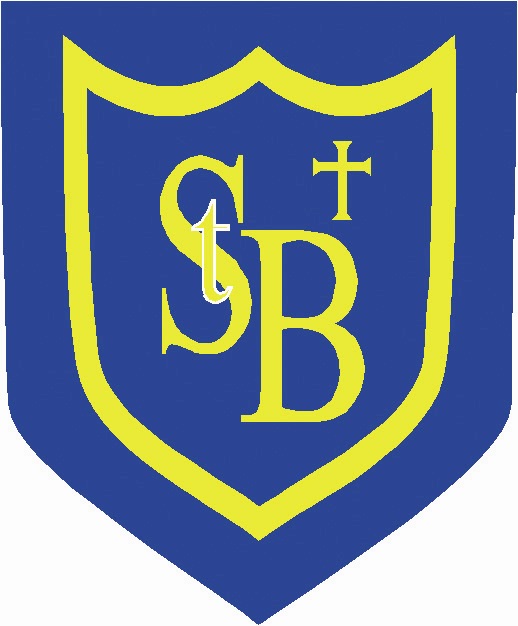 2018-19St. Bernadette’s RC Primary is a denominational school serving Alva, Menstrie and Tullibody. We are situated at the foot of the Ochil Hills with views of Stirling Castle and the Wallace Monument from our playground. We have strong links to our parish and local community. The school roll in August 2018 will be 127. Our associated denominational high school is St. Modan’s RC High School. School Ethos and AimsOur ethos is rooted in our Faith. All members of our school community are encouraged to live the Gospel Values, loving and supporting each other while striving to develop our unique gifts and abilities. We aim to enable each of our children to achieve their God – given potential. Our vision for our children is that they;develop the skills for learning, life and work that they will need to thrive in the workplace;develop a strong connection to their environment and a determination to contribute to it;are empowered to make choices that enhance their health and wellbeing throughout their lives.Our School Improvement Priorities link closely to our vision and have been created in light of self-evaluation information from parents, children and staff quality assurance processes assessment dataCurriculum for Excellence. PEF Spending Overview:Contribution to HR & Finance	              £1800Priority 1			            £11300Priority 2			             £ 8500Priority 3			             £ 5350 Priority 4	                                          £ 2650	TOTAL                                                          £30000     ACTION PLANACTION PLANACTION PLANACTION PLANACTION PLANCluster/School Lornshill Cluster/ St Bernadette’s RC PSCluster/School Lornshill Cluster/ St Bernadette’s RC PSCluster/School Lornshill Cluster/ St Bernadette’s RC PSTotal PEF Allocation£11300Links to SACLiteracy/NumeracyHeadteacher/ManagerN McElroyAccountable PersonN McElroyImproving Outcomes ManagerJ RoughImproving Outcomes ManagerJ RoughRAG statusOutcome (transformational)Outcome (transformational)Outcome (transformational)Outcome (transformational)Outcome (transformational)Outcome (transformational)Proposed interventionWe will ensure consistency and progression through:Undertaking staff development on Reading through the Strathclyde University Reading ProgrammeIntroducing Clicker 7 to support writing at all stagesFocusing on closing the vocabulary gap through WordAwareProviding more one-to-one and small group support through employing 0.1FTE of a support assistant Providing more one-to-one and small group support through employing 0.2FTE of a teacherStaff moderation of planning, delivering and assessing literacy lessons through the Tapestry programmeProposed interventionWe will ensure consistency and progression through:Undertaking staff development on Reading through the Strathclyde University Reading ProgrammeIntroducing Clicker 7 to support writing at all stagesFocusing on closing the vocabulary gap through WordAwareProviding more one-to-one and small group support through employing 0.1FTE of a support assistant Providing more one-to-one and small group support through employing 0.2FTE of a teacherStaff moderation of planning, delivering and assessing literacy lessons through the Tapestry programmeProposed interventionWe will ensure consistency and progression through:Undertaking staff development on Reading through the Strathclyde University Reading ProgrammeIntroducing Clicker 7 to support writing at all stagesFocusing on closing the vocabulary gap through WordAwareProviding more one-to-one and small group support through employing 0.1FTE of a support assistant Providing more one-to-one and small group support through employing 0.2FTE of a teacherStaff moderation of planning, delivering and assessing literacy lessons through the Tapestry programmeProposed interventionWe will ensure consistency and progression through:Undertaking staff development on Reading through the Strathclyde University Reading ProgrammeIntroducing Clicker 7 to support writing at all stagesFocusing on closing the vocabulary gap through WordAwareProviding more one-to-one and small group support through employing 0.1FTE of a support assistant Providing more one-to-one and small group support through employing 0.2FTE of a teacherStaff moderation of planning, delivering and assessing literacy lessons through the Tapestry programmeProposed interventionWe will ensure consistency and progression through:Undertaking staff development on Reading through the Strathclyde University Reading ProgrammeIntroducing Clicker 7 to support writing at all stagesFocusing on closing the vocabulary gap through WordAwareProviding more one-to-one and small group support through employing 0.1FTE of a support assistant Providing more one-to-one and small group support through employing 0.2FTE of a teacherStaff moderation of planning, delivering and assessing literacy lessons through the Tapestry programmeProposed interventionWe will ensure consistency and progression through:Undertaking staff development on Reading through the Strathclyde University Reading ProgrammeIntroducing Clicker 7 to support writing at all stagesFocusing on closing the vocabulary gap through WordAwareProviding more one-to-one and small group support through employing 0.1FTE of a support assistant Providing more one-to-one and small group support through employing 0.2FTE of a teacherStaff moderation of planning, delivering and assessing literacy lessons through the Tapestry programmeRationale for this proposalWhy are you doing this?  What evidence do you have that this intervention is required? Is this a cluster or individual school proposal? Who has been consulted?Rationale for this proposalWhy are you doing this?  What evidence do you have that this intervention is required? Is this a cluster or individual school proposal? Who has been consulted?Rationale for this proposalWhy are you doing this?  What evidence do you have that this intervention is required? Is this a cluster or individual school proposal? Who has been consulted?Rationale for this proposalWhy are you doing this?  What evidence do you have that this intervention is required? Is this a cluster or individual school proposal? Who has been consulted?Rationale for this proposalWhy are you doing this?  What evidence do you have that this intervention is required? Is this a cluster or individual school proposal? Who has been consulted?Rationale for this proposalWhy are you doing this?  What evidence do you have that this intervention is required? Is this a cluster or individual school proposal? Who has been consulted?Over the past three years, our work on reciprocal reading and Read Write Inc has raised attainment in reading. However, we have not seen the Attainment Gap narrow in the way that we would hope. The local authority has collaborated with Strathclyde University to introduce a Reading Project that aims to promote equity and excellence.Research indicates that children who read widely find it easier to organise and communicate their ideas in writing. By engaging in Strathclyde University’s Reading Project, we hope not only to improve reading skills but also to develop writing through all stages. The introduction of Clicker 7, Literacy software, should support this objective.Over the past three years, our work on reciprocal reading and Read Write Inc has raised attainment in reading. However, we have not seen the Attainment Gap narrow in the way that we would hope. The local authority has collaborated with Strathclyde University to introduce a Reading Project that aims to promote equity and excellence.Research indicates that children who read widely find it easier to organise and communicate their ideas in writing. By engaging in Strathclyde University’s Reading Project, we hope not only to improve reading skills but also to develop writing through all stages. The introduction of Clicker 7, Literacy software, should support this objective.Over the past three years, our work on reciprocal reading and Read Write Inc has raised attainment in reading. However, we have not seen the Attainment Gap narrow in the way that we would hope. The local authority has collaborated with Strathclyde University to introduce a Reading Project that aims to promote equity and excellence.Research indicates that children who read widely find it easier to organise and communicate their ideas in writing. By engaging in Strathclyde University’s Reading Project, we hope not only to improve reading skills but also to develop writing through all stages. The introduction of Clicker 7, Literacy software, should support this objective.Over the past three years, our work on reciprocal reading and Read Write Inc has raised attainment in reading. However, we have not seen the Attainment Gap narrow in the way that we would hope. The local authority has collaborated with Strathclyde University to introduce a Reading Project that aims to promote equity and excellence.Research indicates that children who read widely find it easier to organise and communicate their ideas in writing. By engaging in Strathclyde University’s Reading Project, we hope not only to improve reading skills but also to develop writing through all stages. The introduction of Clicker 7, Literacy software, should support this objective.Over the past three years, our work on reciprocal reading and Read Write Inc has raised attainment in reading. However, we have not seen the Attainment Gap narrow in the way that we would hope. The local authority has collaborated with Strathclyde University to introduce a Reading Project that aims to promote equity and excellence.Research indicates that children who read widely find it easier to organise and communicate their ideas in writing. By engaging in Strathclyde University’s Reading Project, we hope not only to improve reading skills but also to develop writing through all stages. The introduction of Clicker 7, Literacy software, should support this objective.Over the past three years, our work on reciprocal reading and Read Write Inc has raised attainment in reading. However, we have not seen the Attainment Gap narrow in the way that we would hope. The local authority has collaborated with Strathclyde University to introduce a Reading Project that aims to promote equity and excellence.Research indicates that children who read widely find it easier to organise and communicate their ideas in writing. By engaging in Strathclyde University’s Reading Project, we hope not only to improve reading skills but also to develop writing through all stages. The introduction of Clicker 7, Literacy software, should support this objective.NIF PriorityNIF PriorityNIF Driver(s)NIF Driver(s)HGIOS 4 QIsHGIOS 4 QIsClosing the gapsClosing the gapsSchool ImprovementAssessment of Children’s progressPerformance InformationParental EngagementSchool ImprovementAssessment of Children’s progressPerformance InformationParental Engagement1.2 Leadership of Learning2.3 Learning, teaching and assessment2.5 Family Learning3.2 Raising Attainment and Achievement1.2 Leadership of Learning2.3 Learning, teaching and assessment2.5 Family Learning3.2 Raising Attainment and AchievementStart dateTime allocationTime allocationProgress review dateProgress review dateCompletion dateAugust 2018February 2019February 2019June 2020Outcomes (What do you want to achieve and by when – e.g. short, medium and long term goals?)Success criteria (Improved outcomes for pupils)Success criteria (Improved outcomes for pupils)Success criteria (Improved outcomes for pupils)Outcomes (What do you want to achieve and by when – e.g. short, medium and long term goals?)ImpactImpactMeasurement PlanShortStaff attend University of Strathclyde  CLPL sessionsThe school-based inputs from Strathclyde University staff are scheduled and planned for collaboratively.University of Strathclyde staff advise staff on requisition of  reading materials.Staff familiarise themselves with Clicker 7 through online training.MediumStaff begin to implement Strathclyde University approaches to reading.Feedback from University of Strathclyde staff on  teaching observations builds capacity in school staff.One-to-one and small group support is provided to children living in SIMD 1-3 by PEF-funded staff.School staff share experiences of using Clicker 7. LongThe attainment gap has narrowedAttainment has risen for all pupilsWhat is the intended impact for children and young people?School staff become familiar with the Strathclyde Reading Project approaches.School staff establish productive working relationships with the University of Strathclyde staff.Children are working with new texts that promote progression.Children from SIMD 1-3 begin to use Clicker 7 in a pilot project.Children are more effectively supported.Children will experience consistent approaches to the teaching of reading.Children living in SIMD 1-3 are supported more effectivelyChildren will experience consistent approaches to the teaching of writing.The gap in attainment between children in SIMD 1-3 and those in SIMD 4-10 will have reduced by 10%Attainment raised by 10%What evidence will you be gathering to measure impact?Course attendanceIntervention calendarBaseline assessment using Big Writing CfE criteria.Quality Assurance processesStaff/ pupil feedbackRegular assessmentsTracking and monitoring meetingsNGRT Teachers’ professional judgementsWhat evidence will you be gathering to measure impact?Course attendanceIntervention calendarBaseline assessment using Big Writing CfE criteria.Quality Assurance processesStaff/ pupil feedbackRegular assessmentsTracking and monitoring meetingsNGRT Teachers’ professional judgementsChallenges (What might hinder success?)SolutionsSolutionsSolutionsNew team of teachers, 2/6 class teachers were not in the school last year  Engaging parentsTraining WorkshopsTraining WorkshopsTraining WorkshopsResources (What you need to do this job:, people, budget, support from the centre)Resources (What you need to do this job:, people, budget, support from the centre)Resources (What you need to do this job:, people, budget, support from the centre)Resources (What you need to do this job:, people, budget, support from the centre)Reading Materials  Scholastic and Collins    £35000.1FTE Support for Learning Assistant         £15000.2FTE Teacher                                                £6000Clicker 7                                                             £ 300 (approved overspend from last year – actual cost £1800)Strathclyde Uni teamReading Materials  Scholastic and Collins    £35000.1FTE Support for Learning Assistant         £15000.2FTE Teacher                                                £6000Clicker 7                                                             £ 300 (approved overspend from last year – actual cost £1800)Strathclyde Uni teamReading Materials  Scholastic and Collins    £35000.1FTE Support for Learning Assistant         £15000.2FTE Teacher                                                £6000Clicker 7                                                             £ 300 (approved overspend from last year – actual cost £1800)Strathclyde Uni teamReading Materials  Scholastic and Collins    £35000.1FTE Support for Learning Assistant         £15000.2FTE Teacher                                                £6000Clicker 7                                                             £ 300 (approved overspend from last year – actual cost £1800)Strathclyde Uni teamSpecific Tasks Responsibility By when Ongoing evaluationOverall EvaluationOverall EvaluationOverall EvaluationProgressImpactEvidenceACTION PLANACTION PLANACTION PLANACTION PLANACTION PLANCluster/School Lornshill Cluster/ St Bernadette’s RC PSCluster/School Lornshill Cluster/ St Bernadette’s RC PSCluster/School Lornshill Cluster/ St Bernadette’s RC PSTotal PEF Allocation£ 8500Links to SACLiteracy/NumeracyLeadership of learningHeadteacher/ManagerN McElroyAccountable PersonN TraquairImproving Outcomes ManagerJ RoughImproving Outcomes ManagerJ RoughRAG statusOutcome (transformational)Outcome (transformational)Outcome (transformational)Outcome (transformational)Outcome (transformational)Outcome (transformational)Outcome (transformational)Proposed interventionThis increase in consistency and progression in teaching and rise attainment will be achieved throughBuilding capacity through working with Leigh Graham of the authority’s Improving Outcomes TeamEmploying a support for learning assistant to provide 1-2-1 and small group supportProviding more one-to-one and small group support through employing 0.2FTE of a teacherPromoting experiential maths learning through the purchase of concrete materials and maths gamesProposed interventionThis increase in consistency and progression in teaching and rise attainment will be achieved throughBuilding capacity through working with Leigh Graham of the authority’s Improving Outcomes TeamEmploying a support for learning assistant to provide 1-2-1 and small group supportProviding more one-to-one and small group support through employing 0.2FTE of a teacherPromoting experiential maths learning through the purchase of concrete materials and maths gamesProposed interventionThis increase in consistency and progression in teaching and rise attainment will be achieved throughBuilding capacity through working with Leigh Graham of the authority’s Improving Outcomes TeamEmploying a support for learning assistant to provide 1-2-1 and small group supportProviding more one-to-one and small group support through employing 0.2FTE of a teacherPromoting experiential maths learning through the purchase of concrete materials and maths gamesProposed interventionThis increase in consistency and progression in teaching and rise attainment will be achieved throughBuilding capacity through working with Leigh Graham of the authority’s Improving Outcomes TeamEmploying a support for learning assistant to provide 1-2-1 and small group supportProviding more one-to-one and small group support through employing 0.2FTE of a teacherPromoting experiential maths learning through the purchase of concrete materials and maths gamesProposed interventionThis increase in consistency and progression in teaching and rise attainment will be achieved throughBuilding capacity through working with Leigh Graham of the authority’s Improving Outcomes TeamEmploying a support for learning assistant to provide 1-2-1 and small group supportProviding more one-to-one and small group support through employing 0.2FTE of a teacherPromoting experiential maths learning through the purchase of concrete materials and maths gamesProposed interventionThis increase in consistency and progression in teaching and rise attainment will be achieved throughBuilding capacity through working with Leigh Graham of the authority’s Improving Outcomes TeamEmploying a support for learning assistant to provide 1-2-1 and small group supportProviding more one-to-one and small group support through employing 0.2FTE of a teacherPromoting experiential maths learning through the purchase of concrete materials and maths gamesProposed interventionThis increase in consistency and progression in teaching and rise attainment will be achieved throughBuilding capacity through working with Leigh Graham of the authority’s Improving Outcomes TeamEmploying a support for learning assistant to provide 1-2-1 and small group supportProviding more one-to-one and small group support through employing 0.2FTE of a teacherPromoting experiential maths learning through the purchase of concrete materials and maths gamesRationale for this proposalWhy are you doing this?  What evidence do you have that this intervention is required? Is this a cluster or individual school proposal? Who has been consulted?Rationale for this proposalWhy are you doing this?  What evidence do you have that this intervention is required? Is this a cluster or individual school proposal? Who has been consulted?Rationale for this proposalWhy are you doing this?  What evidence do you have that this intervention is required? Is this a cluster or individual school proposal? Who has been consulted?Rationale for this proposalWhy are you doing this?  What evidence do you have that this intervention is required? Is this a cluster or individual school proposal? Who has been consulted?Rationale for this proposalWhy are you doing this?  What evidence do you have that this intervention is required? Is this a cluster or individual school proposal? Who has been consulted?Rationale for this proposalWhy are you doing this?  What evidence do you have that this intervention is required? Is this a cluster or individual school proposal? Who has been consulted?Rationale for this proposalWhy are you doing this?  What evidence do you have that this intervention is required? Is this a cluster or individual school proposal? Who has been consulted?The local authority School Review found that Maths and Numeracy teaching in the school is good however attainment by P7 is not as good as we would want as we are not meeting the National Expectation that 85% of pupils have attained Second Level by the end of their time at primary school. Through working on planning and pedagogy with Leigh Graham, we are determined to raise attainment in Maths and Numeracy and to narrow the Attainment Gap.The local authority School Review found that Maths and Numeracy teaching in the school is good however attainment by P7 is not as good as we would want as we are not meeting the National Expectation that 85% of pupils have attained Second Level by the end of their time at primary school. Through working on planning and pedagogy with Leigh Graham, we are determined to raise attainment in Maths and Numeracy and to narrow the Attainment Gap.The local authority School Review found that Maths and Numeracy teaching in the school is good however attainment by P7 is not as good as we would want as we are not meeting the National Expectation that 85% of pupils have attained Second Level by the end of their time at primary school. Through working on planning and pedagogy with Leigh Graham, we are determined to raise attainment in Maths and Numeracy and to narrow the Attainment Gap.The local authority School Review found that Maths and Numeracy teaching in the school is good however attainment by P7 is not as good as we would want as we are not meeting the National Expectation that 85% of pupils have attained Second Level by the end of their time at primary school. Through working on planning and pedagogy with Leigh Graham, we are determined to raise attainment in Maths and Numeracy and to narrow the Attainment Gap.The local authority School Review found that Maths and Numeracy teaching in the school is good however attainment by P7 is not as good as we would want as we are not meeting the National Expectation that 85% of pupils have attained Second Level by the end of their time at primary school. Through working on planning and pedagogy with Leigh Graham, we are determined to raise attainment in Maths and Numeracy and to narrow the Attainment Gap.The local authority School Review found that Maths and Numeracy teaching in the school is good however attainment by P7 is not as good as we would want as we are not meeting the National Expectation that 85% of pupils have attained Second Level by the end of their time at primary school. Through working on planning and pedagogy with Leigh Graham, we are determined to raise attainment in Maths and Numeracy and to narrow the Attainment Gap.The local authority School Review found that Maths and Numeracy teaching in the school is good however attainment by P7 is not as good as we would want as we are not meeting the National Expectation that 85% of pupils have attained Second Level by the end of their time at primary school. Through working on planning and pedagogy with Leigh Graham, we are determined to raise attainment in Maths and Numeracy and to narrow the Attainment Gap.NIF PriorityNIF PriorityNIF Driver(s)NIF Driver(s)HGIOS 4 QIsHGIOS 4 QIsHGIOS 4 QIsImprovement in literacy and numeracyClosing the gapsImprovement in literacy and numeracyClosing the gapsSchool ImprovementAssessment of Children’s progressPerformance InformationParental EngagementSchool ImprovementAssessment of Children’s progressPerformance InformationParental Engagement2.3 Learning, teaching and assessment2.5 Family Learning3.2 Raising Attainment and Achievement2.3 Learning, teaching and assessment2.5 Family Learning3.2 Raising Attainment and Achievement2.3 Learning, teaching and assessment2.5 Family Learning3.2 Raising Attainment and AchievementStart dateTime allocationTime allocationProgress review dateProgress review dateCompletion dateAugust 20182 years2 yearsFebruary 2019February 2019June 2020Outcomes (What do you want to achieve and by when – e.g. short, medium and long term goals?)Outcomes (What do you want to achieve and by when – e.g. short, medium and long term goals?)Outcomes (What do you want to achieve and by when – e.g. short, medium and long term goals?)Success criteria (Improved outcomes for pupils)Success criteria (Improved outcomes for pupils)Success criteria (Improved outcomes for pupils)Outcomes (What do you want to achieve and by when – e.g. short, medium and long term goals?)Outcomes (What do you want to achieve and by when – e.g. short, medium and long term goals?)Outcomes (What do you want to achieve and by when – e.g. short, medium and long term goals?)ImpactImpactMeasurement PlanShortThe school-based inputs from Leigh Graham are scheduled and planned for collaboratively.Staff are advised by Leigh Graham on requisition of concrete materials to promote experiential learning.Nick Traquair plans sessions to share his professional learning on Maths/Num pedagogy.Maths Recovery support is put in place.MediumStaff confidence in planning and delivering Maths lessons is increased.Parents are more involved and confident in supporting their children with numeracy home learning tasksStaff are working more confidently with the progression framework and the BenchmarksLongThe attainment gap will have narrowed The attainment of all children will have risen in maths and numeracyChildren enjoy maths and numeracy activities moreModeration of planning has resulted in a more robust progression in the maths and numeracy curriculumShortThe school-based inputs from Leigh Graham are scheduled and planned for collaboratively.Staff are advised by Leigh Graham on requisition of concrete materials to promote experiential learning.Nick Traquair plans sessions to share his professional learning on Maths/Num pedagogy.Maths Recovery support is put in place.MediumStaff confidence in planning and delivering Maths lessons is increased.Parents are more involved and confident in supporting their children with numeracy home learning tasksStaff are working more confidently with the progression framework and the BenchmarksLongThe attainment gap will have narrowed The attainment of all children will have risen in maths and numeracyChildren enjoy maths and numeracy activities moreModeration of planning has resulted in a more robust progression in the maths and numeracy curriculumShortThe school-based inputs from Leigh Graham are scheduled and planned for collaboratively.Staff are advised by Leigh Graham on requisition of concrete materials to promote experiential learning.Nick Traquair plans sessions to share his professional learning on Maths/Num pedagogy.Maths Recovery support is put in place.MediumStaff confidence in planning and delivering Maths lessons is increased.Parents are more involved and confident in supporting their children with numeracy home learning tasksStaff are working more confidently with the progression framework and the BenchmarksLongThe attainment gap will have narrowed The attainment of all children will have risen in maths and numeracyChildren enjoy maths and numeracy activities moreModeration of planning has resulted in a more robust progression in the maths and numeracy curriculumWhat is the intended impact for children and young people?Staff are planning more coherent and progressive Maths/Num work.Children at all stages have opportunities to learn through play and experiential learning activities.Learning experiences throughout the school become more consistent.Targeted children are receiving appropriate support.Teachers deliver more effective learning experiences for children.Children are supported in home learning by parents who feel more confident.Children's progress is more accurately assessed.The gap in attainment between children in SIMD 1-3 and those in SIMD 4-10 will have reduced by 10%Children are experiencing more engaging activitiesChildren are challenged appropriatelyWhat is the intended impact for children and young people?Staff are planning more coherent and progressive Maths/Num work.Children at all stages have opportunities to learn through play and experiential learning activities.Learning experiences throughout the school become more consistent.Targeted children are receiving appropriate support.Teachers deliver more effective learning experiences for children.Children are supported in home learning by parents who feel more confident.Children's progress is more accurately assessed.The gap in attainment between children in SIMD 1-3 and those in SIMD 4-10 will have reduced by 10%Children are experiencing more engaging activitiesChildren are challenged appropriatelyWhat evidence will you be gathering to measure impact?Pupil and staff questionnaires including Likert ScalesPlanning meetingsQuality Improvement processesTimetablesCAT night CLPL feedback Phased assessments and teachers' professional judgementsPupil, parent & family questionnaires including Likert ScalesAttendance at shared learning eventsChallenges (What might hinder success?)Challenges (What might hinder success?)Challenges (What might hinder success?)SolutionsSolutionsSolutionsNew team, 2/6 class teachers were not in the school last year .Parental engagementNew team, 2/6 class teachers were not in the school last year .Parental engagementNew team, 2/6 class teachers were not in the school last year .Parental engagementCAT work, collegiate planning and moderation of planning, support from Leigh GrahamVary time of day of engagement eventsInvolve parents & children in planning & deliveryCater some events e.g. pizzas at teatime workshopCAT work, collegiate planning and moderation of planning, support from Leigh GrahamVary time of day of engagement eventsInvolve parents & children in planning & deliveryCater some events e.g. pizzas at teatime workshopCAT work, collegiate planning and moderation of planning, support from Leigh GrahamVary time of day of engagement eventsInvolve parents & children in planning & deliveryCater some events e.g. pizzas at teatime workshopResources (What you need to do this job: people, budget, support from the centre)Resources (What you need to do this job: people, budget, support from the centre)Resources (What you need to do this job: people, budget, support from the centre)Resources (What you need to do this job: people, budget, support from the centre)Resources (What you need to do this job: people, budget, support from the centre)Resources (What you need to do this job: people, budget, support from the centre)0.1FTE Support Assistant      £1500Concrete materials for experiential learning      £720Sumdog software and training    £2800.2FTE Teacher       £6000Leigh Graham January - April0.1FTE Support Assistant      £1500Concrete materials for experiential learning      £720Sumdog software and training    £2800.2FTE Teacher       £6000Leigh Graham January - April0.1FTE Support Assistant      £1500Concrete materials for experiential learning      £720Sumdog software and training    £2800.2FTE Teacher       £6000Leigh Graham January - April0.1FTE Support Assistant      £1500Concrete materials for experiential learning      £720Sumdog software and training    £2800.2FTE Teacher       £6000Leigh Graham January - April0.1FTE Support Assistant      £1500Concrete materials for experiential learning      £720Sumdog software and training    £2800.2FTE Teacher       £6000Leigh Graham January - April0.1FTE Support Assistant      £1500Concrete materials for experiential learning      £720Sumdog software and training    £2800.2FTE Teacher       £6000Leigh Graham January - AprilSpecific Tasks Responsibility By when Ongoing evaluationOverall EvaluationOverall EvaluationOverall EvaluationProgressImpact EvidenceACTION PLANACTION PLANACTION PLANACTION PLANACTION PLANCluster/School Lornshill/St Bernadette’s RC PSCluster/School Lornshill/St Bernadette’s RC PSCluster/School Lornshill/St Bernadette’s RC PSTotal PEF Allocation£5500Links to SACChildren, families and communitiesHeadteacher/ManagerNuala McElroyAccountable PersonDebbie MacLeodImproving Outcomes ManagerJane RoughImproving Outcomes ManagerJane RoughRAG statusOutcome (transformational)Outcome (transformational)Outcome (transformational)Proposed interventionTo raise attainment through a programme of targeted interventions that promote our children’s  wellbeing and readiness to learn.We will develop our children’s wellbeing and readiness to learn through:undertaking training with Educational Psychology Services on implementing the Neurosequential Model in Educationraising awareness of parents and staff re nurture and sensory issues, their impact on behaviour and ways to support our children;provision of resources that support children with sensory issues;employment of a support assistant, 0.3 FTE, to support our nurture policy;working with cluster colleagues to promote team around the family interventions.Proposed interventionTo raise attainment through a programme of targeted interventions that promote our children’s  wellbeing and readiness to learn.We will develop our children’s wellbeing and readiness to learn through:undertaking training with Educational Psychology Services on implementing the Neurosequential Model in Educationraising awareness of parents and staff re nurture and sensory issues, their impact on behaviour and ways to support our children;provision of resources that support children with sensory issues;employment of a support assistant, 0.3 FTE, to support our nurture policy;working with cluster colleagues to promote team around the family interventions.Proposed interventionTo raise attainment through a programme of targeted interventions that promote our children’s  wellbeing and readiness to learn.We will develop our children’s wellbeing and readiness to learn through:undertaking training with Educational Psychology Services on implementing the Neurosequential Model in Educationraising awareness of parents and staff re nurture and sensory issues, their impact on behaviour and ways to support our children;provision of resources that support children with sensory issues;employment of a support assistant, 0.3 FTE, to support our nurture policy;working with cluster colleagues to promote team around the family interventions.Rationale for this proposalWhy are you doing this?  What evidence do you have that this intervention is required? Is this a cluster or individual school proposal? Who has been consulted?Rationale for this proposalWhy are you doing this?  What evidence do you have that this intervention is required? Is this a cluster or individual school proposal? Who has been consulted?Rationale for this proposalWhy are you doing this?  What evidence do you have that this intervention is required? Is this a cluster or individual school proposal? Who has been consulted?NIF PriorityNIF Driver(s)HGIOS 4 QIsImprovement in children and young people's health and wellbeingTeacher ProfessionalismParental EngagementSchool Improvement2.1 Safeguarding & Child Protection2.4 Personalised Support2.5 Family Learning2.6 Transitions3.1 Ensuring wellbeing, equality and inclusionStart dateTime allocationProgress review dateCompletion dateAugust 20182 yearsOctober 2019June 2020Outcomes (What do you want to achieve and by when – e.g. short, medium and long term goals?)RAG StatusSuccess criteria (Improved outcomes for pupils)Success criteria (Improved outcomes for pupils)Outcomes (What do you want to achieve and by when – e.g. short, medium and long term goals?)RAG StatusImpactMeasurement PlanShortAll children undertake the PASS  (Pupil Attitudes to Self and School) assessment and the results are analysedChildren identified for sensory circuits support and staff trained by Gillian Kenmure.Sensory Gym targeted children are more settled and able to engage in learning.MediumTeam Around the Family paperwork is being used Staff undertake Neurosequential Model for Education trainingAll children undertake the PASS  (Pupil Attitudes to Self and School)  follow-up assessment at the end of term and the results are analysedLongImproved support for families with consistent approaches across the clusterNeurosequential Model for Education approaches are implementedAttainment Gap narrowed as identified children are more ready to learnWhat is the intended impact for children and young people?Children feel listened to and staff have  information about areas for developmentChildren with sensory processing difficulties receive sensory circuits supportIdentified pupils feel happier, calmer and more ready to learnAll children experience fewer interruptions There is a wider variety of options of how to plan for children with their familiesStaff feel more informed and skilled in promoting children’s wellbeingChildrren’s responses are more positive, particularly in the targeted areas.Children are supported through planning processes that give families more confidence to contributeChildren experience a more nurturing learning environment.What evidence will you be gathering to measure impact?PASS online questionnairesPupil, family, partner and staff questionnaires including Likert ScalesLevels of attendance, exclusions and latecomingAttendance of families at meetingsStaged Intervention records and assessmentsAttainment dataLeuven Scale Challenges (What might hinder success?)SolutionsFamilies remain reluctant to engageIdentifying families, with different surnames etcDiffering staff expectations re nurturing approaches and the responsibilities of all staff to support children.  New team of teachers, 4/6 class teachers were not in the school last year  Engaging parental supportMinimising the number of professionals meeting with the familyReduce the number of meetings they are required to attendSeeking the family views on who they'd like to attendEnsuring that the communication across the teams is goodCLPL for all staff membersQuality AssurancePRDInvolving families in agreeing the school’s nurture frameworkResources (What you need to do this job:, people, budget, support from the centre)Resources (What you need to do this job:, people, budget, support from the centre)Resources (What you need to do this job:, people, budget, support from the centre)Resources (What you need to do this job:, people, budget, support from the centre)0.3FTE Support Assistant                    £4500Resources for the Sensory Gym        £500PASS Assessment tool                         £5000.3FTE Support Assistant                    £4500Resources for the Sensory Gym        £500PASS Assessment tool                         £5000.3FTE Support Assistant                    £4500Resources for the Sensory Gym        £500PASS Assessment tool                         £5000.3FTE Support Assistant                    £4500Resources for the Sensory Gym        £500PASS Assessment tool                         £500Specific Tasks Responsibility By when Ongoing evaluationOverall EvaluationOverall EvaluationOverall EvaluationProgressImpact EvidenceACTION PLANACTION PLANACTION PLANCluster/School Lornshill Learning Community/ St Bernadette’s RC PSTotal PEF Allocation£ 2650Links to SACLearning & teaching  Families & communitiesHeadteacher/ManagerNuala McElroyAccountable PersonKirsty McDonaldImproving Outcomes ManagerJane RoughOutcome (transformational)Outcome (transformational)Outcome (transformational)Proposed interventionChildren will develop their creativity skills, digital literacy and employability skills through the four contexts of learning. Staff will work in partnership with parents and local organisations to develop the curriculum in order to promote these skills throughVertical House groups that promote the acquisition and application of practical skillsThe development of IT at all stagesThe promotion of growth mindsetsLinks to the construction of the proposed Tullibody South CampusCreation of skills progression pathwaysProposed interventionChildren will develop their creativity skills, digital literacy and employability skills through the four contexts of learning. Staff will work in partnership with parents and local organisations to develop the curriculum in order to promote these skills throughVertical House groups that promote the acquisition and application of practical skillsThe development of IT at all stagesThe promotion of growth mindsetsLinks to the construction of the proposed Tullibody South CampusCreation of skills progression pathwaysProposed interventionChildren will develop their creativity skills, digital literacy and employability skills through the four contexts of learning. Staff will work in partnership with parents and local organisations to develop the curriculum in order to promote these skills throughVertical House groups that promote the acquisition and application of practical skillsThe development of IT at all stagesThe promotion of growth mindsetsLinks to the construction of the proposed Tullibody South CampusCreation of skills progression pathwaysRationale for this proposalWhy are you doing this?  What evidence do you have that this intervention is required? Is this a cluster or individual school proposal? Who has been consulted?Rationale for this proposalWhy are you doing this?  What evidence do you have that this intervention is required? Is this a cluster or individual school proposal? Who has been consulted?Rationale for this proposalWhy are you doing this?  What evidence do you have that this intervention is required? Is this a cluster or individual school proposal? Who has been consulted?This was a priority in the school’s 2017-18 but we did not make the progress we had hoped for. The  level of  income and employment deprivation in Clackmannanshire is higher than in Scotland as a    whole. The average working age employment rate is 66.4%, which is below the national average of  72.5%.  Unemployment rates are 11.3%, higher than the Scottish average of 6.6%.  (http://www.clacksweb.org.uk/document/5129.pdf) This means that we feel a strong obligation to ensure that our     children  are equipped for work, learning and life.This was a priority in the school’s 2017-18 but we did not make the progress we had hoped for. The  level of  income and employment deprivation in Clackmannanshire is higher than in Scotland as a    whole. The average working age employment rate is 66.4%, which is below the national average of  72.5%.  Unemployment rates are 11.3%, higher than the Scottish average of 6.6%.  (http://www.clacksweb.org.uk/document/5129.pdf) This means that we feel a strong obligation to ensure that our     children  are equipped for work, learning and life.This was a priority in the school’s 2017-18 but we did not make the progress we had hoped for. The  level of  income and employment deprivation in Clackmannanshire is higher than in Scotland as a    whole. The average working age employment rate is 66.4%, which is below the national average of  72.5%.  Unemployment rates are 11.3%, higher than the Scottish average of 6.6%.  (http://www.clacksweb.org.uk/document/5129.pdf) This means that we feel a strong obligation to ensure that our     children  are equipped for work, learning and life.NIF PriorityNIF Driver(s)HGIOS 4 QIsImprovement in employability skills and sustained, positive school leaver destinations for all young peopleSchool leadershipTeacher professionalismParental engagement2.7 Partnerships3.2 Raising attainment and achievement3.3 Creativity and employability Start dateTime allocationProgress review dateCompletion dateAugust 20173 yearsFebruary 2019June 2020Outcomes (What do you want to achieve and by when – e.g. short, medium and long term goals?)RAG StatusSuccess criteria (Improved outcomes for pupils)Success criteria (Improved outcomes for pupils)Outcomes (What do you want to achieve and by when – e.g. short, medium and long term goals?)RAG StatusImpactMeasurement PlanShortStaff will gain a greater awareness of creativity and employability        skills Staff’s skills in planning learning opportunities to develop children’s creativity and employability skills  will be enhancedStaff’s skills in planning learning opportunities to develop children’s digital literacy will be enhancedIn 2017-18, we undertook a Participatory Budgeting scheme that resulted in families and children deciding to spend £600 of PEF funding on football strips to promote HWB.  Children will be challenged to follow through and purchase the kit for £600 in the new term.MediumOur children experience a wide        range of learning opportunities that promote creativity and                      employabilityChildren have a greater awareness of creativity and employability skillsStaff’s skills in identifying IDL            opportunities for developing            children’s digital literacy and            creativity and employability skills   will be enhancedChildren are more confident in their use of digital technology across the curriculumParent’s confidence in the use of     digital technology for learning will     have been increased through            parent workshopsWhat is the intended impact for children and young people?Children will be more engaged in active learning lessons.Children’s creativity and employability skills and digital literacy are developing in a wide range of learning activities across the curriculumFamilies and pupils will feel empowered by having their decision implemented.P7 children will develop skills by going through the sourcing and requisitioning process.Children will be able to talk confidently about creativity and employability skills Children are able to   identify     creativity   and employability     skills being                 developed and          applied in          well-planned learning       activitiesChildren will develop literacy and numeracy through home learning activities involving IT, supported  by parents who feel confident in using ITWhat evidence will you be gathering to measure impact?Planning meeting notesCAT night evaluationsPupil, parent & staff questionnaires – including Likert scalesParental attendance at workshopsNumber of parents & partners involved in House groups% children using Glow, Sumdog, Nessie, Clicker etc Children will be confident in    theiruse of IT to further their learning    Parents will  be more engaged in      the life and work of the school          through their involvement in the      planning    and delivery of vertical    groups skills  programmesLong Children’s confidence and competence in using digital technology for learning will have increasedStaff will ensure that long-term planning for the vertical groups skills programmes incorporates the principles of curriculum design with a focus on progressionChildren gaining confidence through achieving success in a wider range of learning contexts e.g. gardening, cooking etcChildren will develop Literacy and  Numeracy skills through using educational software and online toolsChildren’s learning experiences will be enhanced by the involvement of parentsChildren will enjoy greater independence in using ITChildren are able to   identify  creativity     and employability       skills being                 developed and          applied in learning    activitiesLinguascope etc at home and in schoolPupil, parent & staff questionnaires – including Likert scalesAttainment in literacy and numeracyResources (What you need to do this job:, people, budget, support from the centre)Sumdog     £300New laptops £1700Participatory Budgeting commitment £650Challenges (What might hinder success?)SolutionsNew team of teachers, 2/6 class teachers were not in the school last year  Ensuring CAT calendar supports team building and that there is CLPL on creativity and employability skills as well as digital literacySpecific TasksResponsibilityBy whenOngoing evaluationOverall EvaluationOverall EvaluationOverall EvaluationProgressImpactEvidence